UKRKI/ RFQ 2023-138 ENGДОДАТОК A1 – Технічні специфікаціїНабір для димоходуКІЛЬКІСТЬ ТОВАРІВ*Загальна кількість у таблиці, зазначена для 938 наборів. Всі елементи повинні бути зібрані в один димохід, всі вони повинні бути сумісніУВКБ ООН прийматиме лише товари з такими самими характеристиками, як зазначено нижче.Якщо учасник, який виграв тендер, у своїй пропозиції підтвердить, що він постачатиме товари відповідно до наведених нижче специфікацій, але під час виконання Рамкової угоди він не зможе доставити товари з точно такими самими технічними характеристиками, як зазначено нижче, такі поставки будуть відхилені без жодної фінансової компенсації для переможця тендеру; якщо учасник тендеру, який виграв тендер, повторно (3 рази) не зможе доставити товари з точно такими самими характеристиками, як зазначено нижче, Рамкова угода буде розірвана.СПЕЦИФІКАЦІЯСкоба для димоходу з нержавіючим діасталом. 180 мм товщина 0,5 ммХомут настінний для димоходу з нержавіючої сталі діам. 180 мм винос 0 - 100 мм товщина 0,5 мм.Кронштейн для димоходу з нержавіючої сталі 400 мм товщина 2 ммЛійка димохідна з нержавіючої сталі діам. 180 мм товщина 0,5 ммПлатформа розвантажувальна з нержавіючої сталі для двостінного димоходу діам. 120/180, 0.5 ммТрійник димоходу двостінний з нержавіючої сталі в кожуху з оцинкованої сталі 120/180, 0,5 мм Труба димохідна двостінна з нержавіючої сталі в оцинковцi 120/180, 0.5 ммAll elements must be assembled into one chimney, all of them must be compatibleВсі елементи повинні бути зібрані в один димохід, всі вони повинні бути сумісніSN #Опис МАТЕРІАЛУОдиниця вимірювання*Загальна кількість1Скоба для димоходу з нержавіючої сталі діам. 180 мм, товщина 0,5 мм – 5 штук в комплектішт.4 6902Хомут настінний для димоходу з нержавіючої сталі діам. 180 мм винос 0 - 100 мм товщина 0,5 ммшт.9383Ковпак для димоходу з нержавіючої сталі на утеплену трубу 120/180, 0,5 мм.шт.9384Кронштейн для димоходу з нержавіючої сталі 400 мм товщина 2 ммшт.9385Лійка димохідна з нержавіючої сталі діам. 180 мм товщина 0,5 ммшт.9386Трійник димоходу двостінний з нержавіючої сталі в кожуху з оцинкованої сталі 120/180шт.9387Труба димохідна двостінна з нержавіючої сталі в оцинковцi 120/180, 0.5 ммшт.9388Труба димохідна двостінна з нержавіючої сталі в кожусі з оцинкованої сталі 120/180 0,5 мм – 5 шт. в комплекті.шт.4 690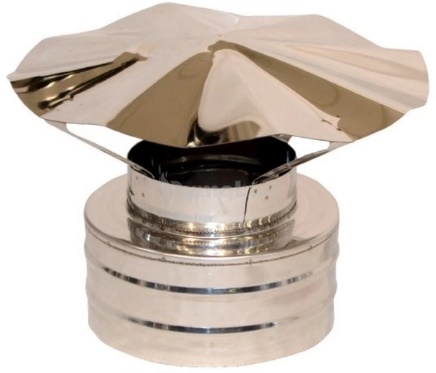 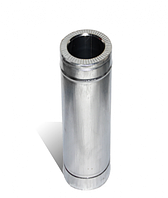 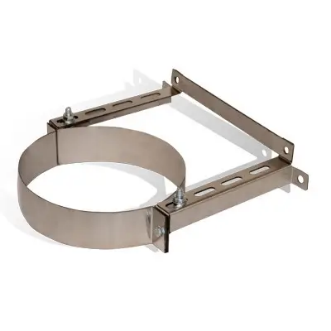 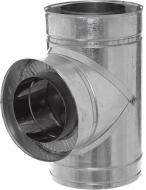 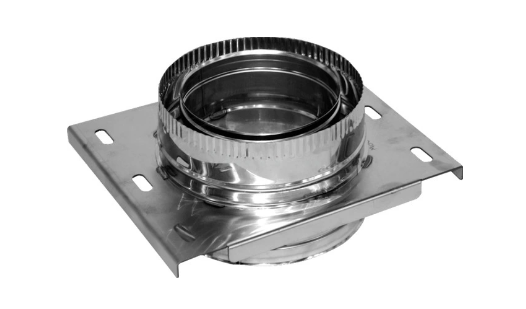 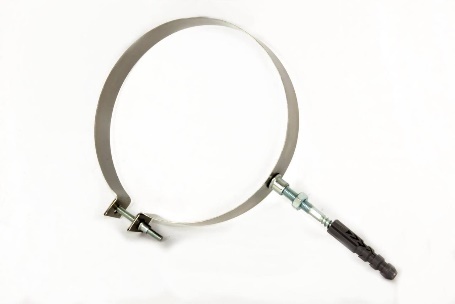 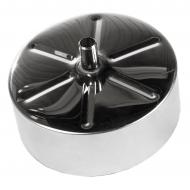 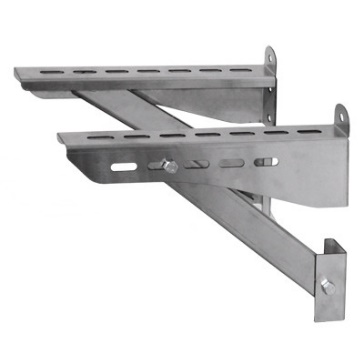 